Инструкция электронной подачи заявки на приобретение товара, работ, услуг.Для того чтобы подать заявку необходимо пройти по ссылкеhttp://zakupki.mpei.ru/Pages/default.aspx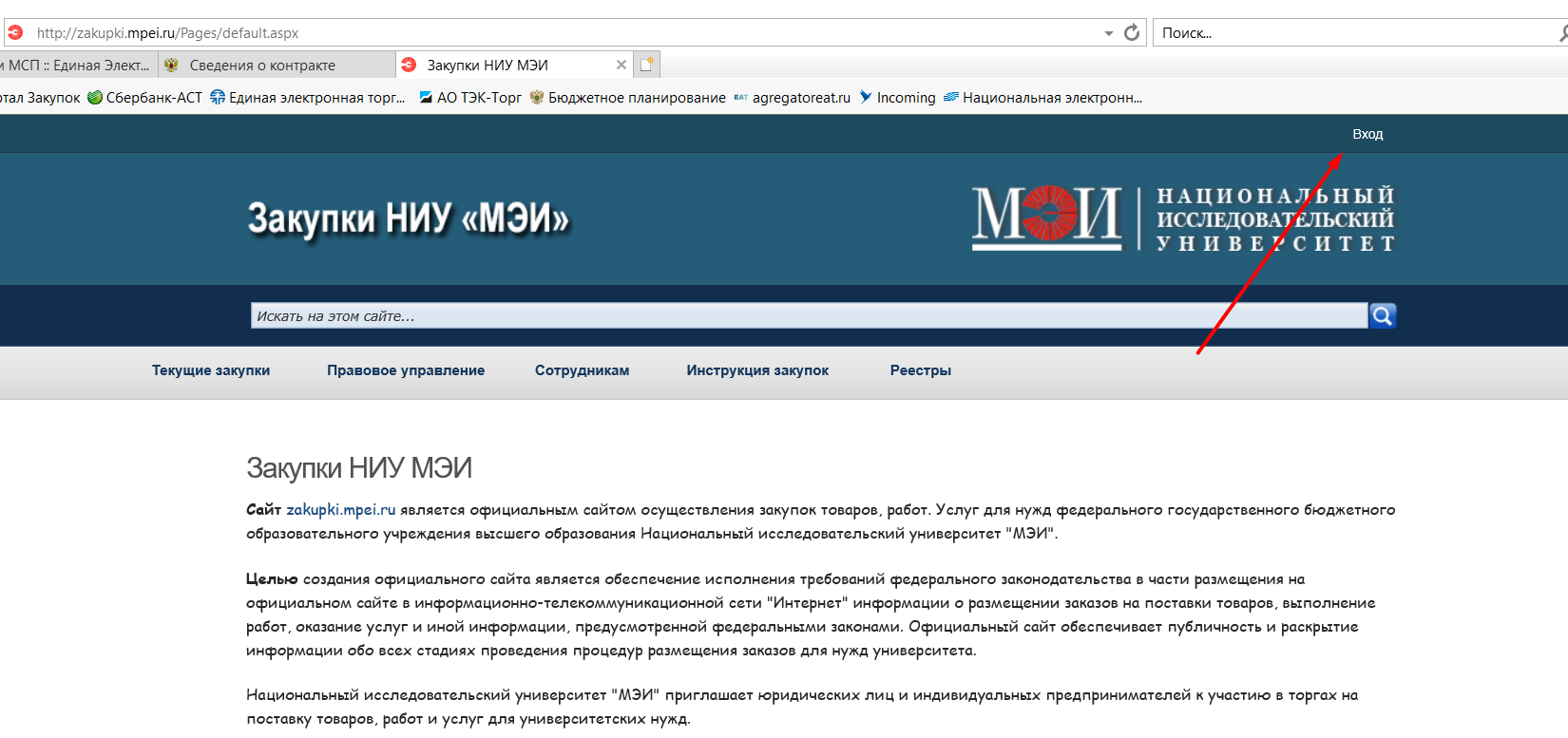 логин -     public\почта МЭИпароль     от почты МЭИВ личном кабинете в разделе Электронное согласование выбрать приложение - Подать заявку на закупку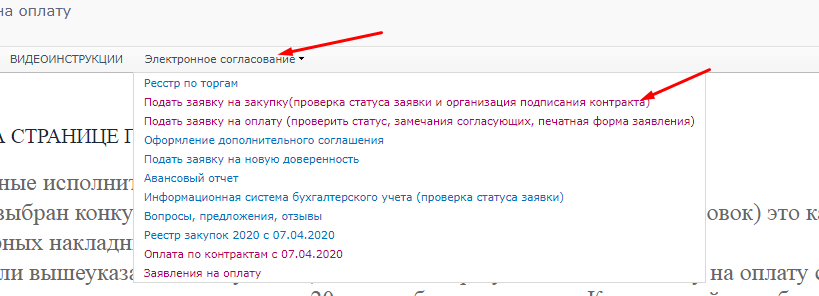 Чтобы создать элемент необходимо нажать на –Добавить элемент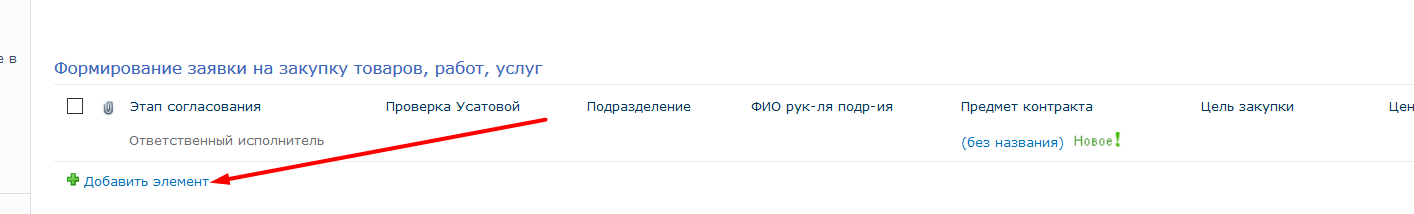 Чтобы сохранить элемент, нужно нажать на Сохранить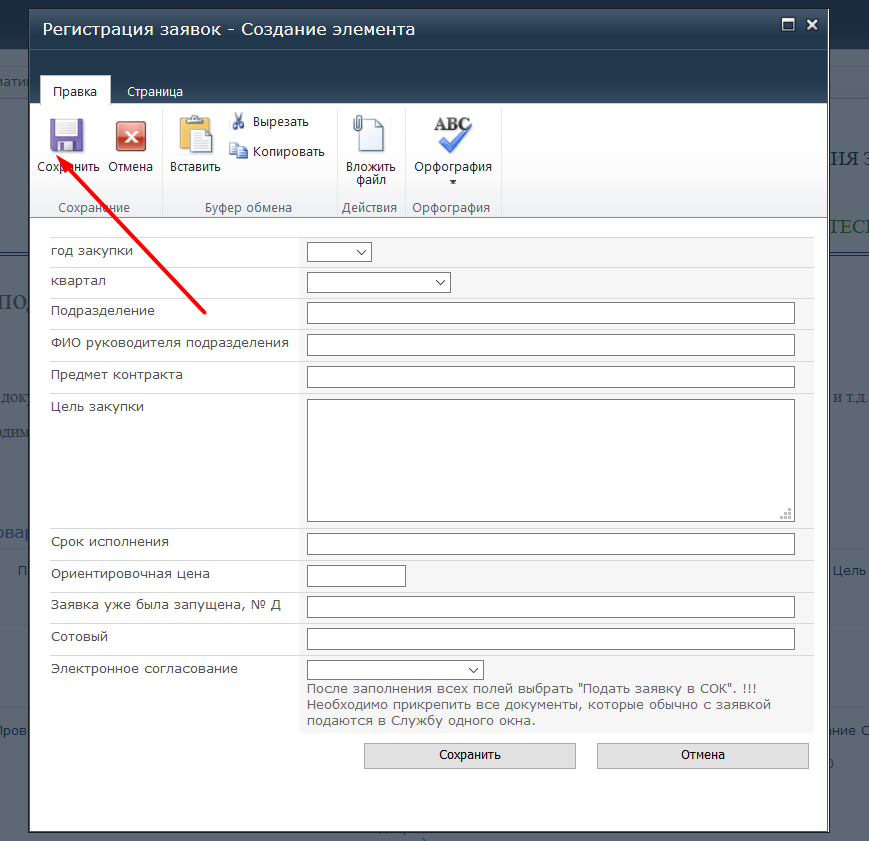 Либо внизу формы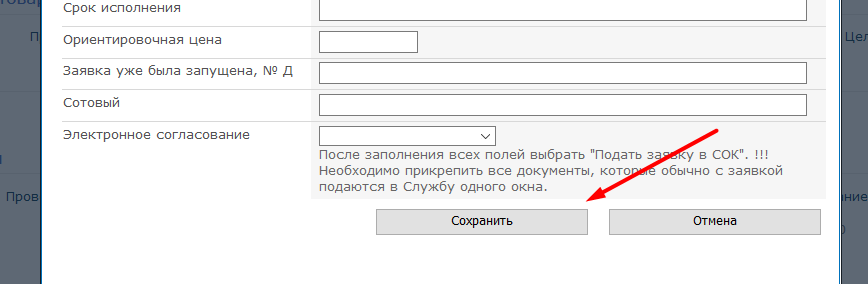 Чтобы изменить сохраненный элемент, нужно выделить нужную строчку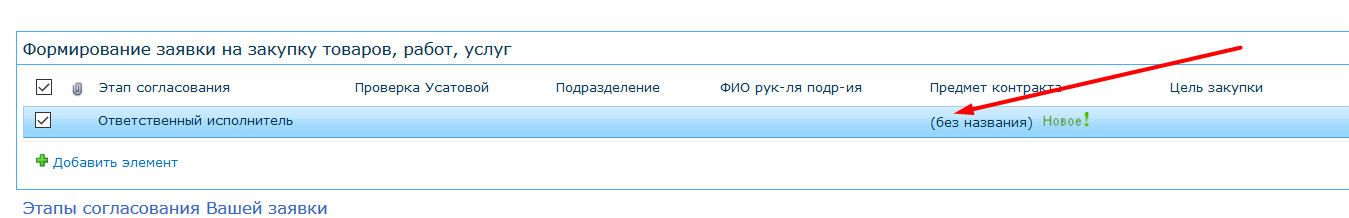  И нажать 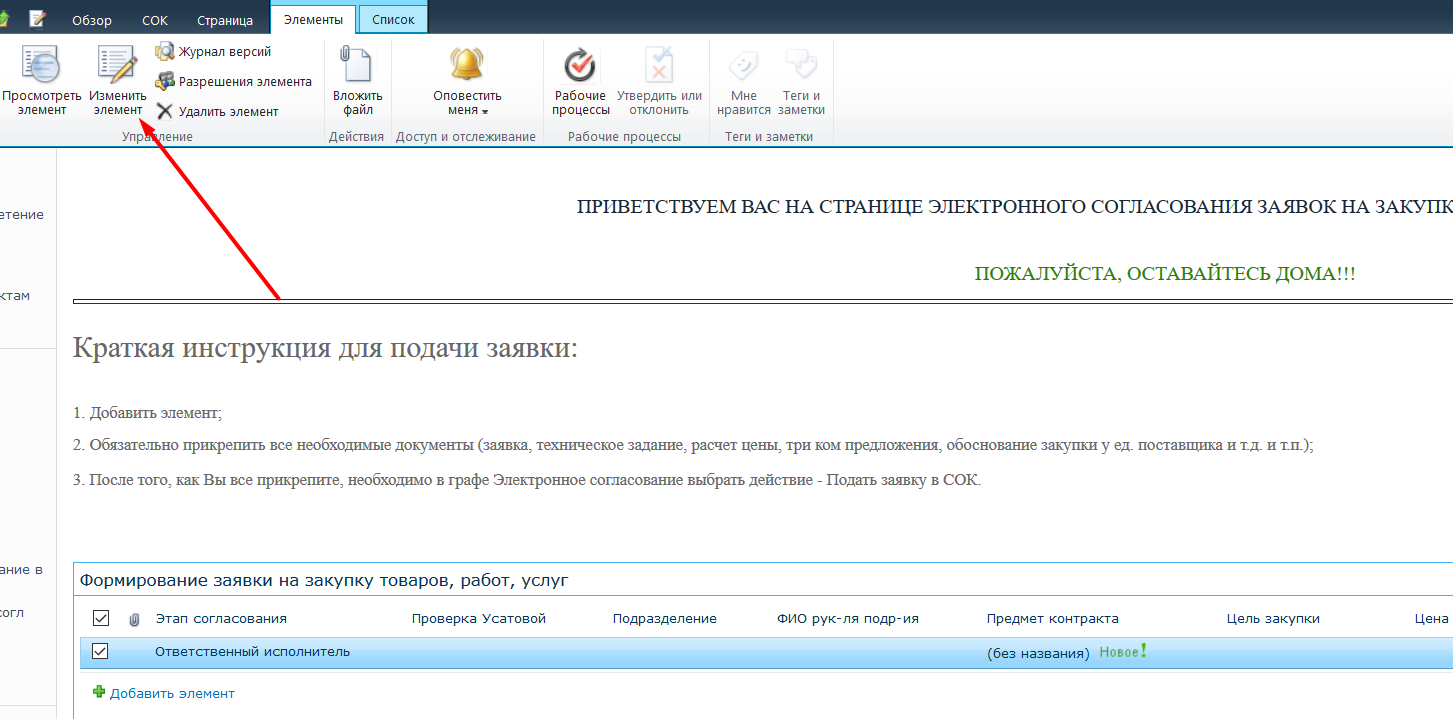 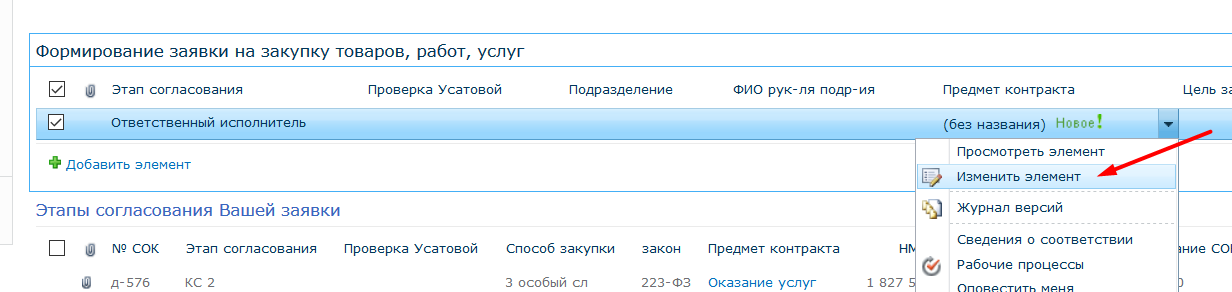 Для того чтобы вложить документы нужно изменить элемент  и нажать на кнопку-Вложить файл.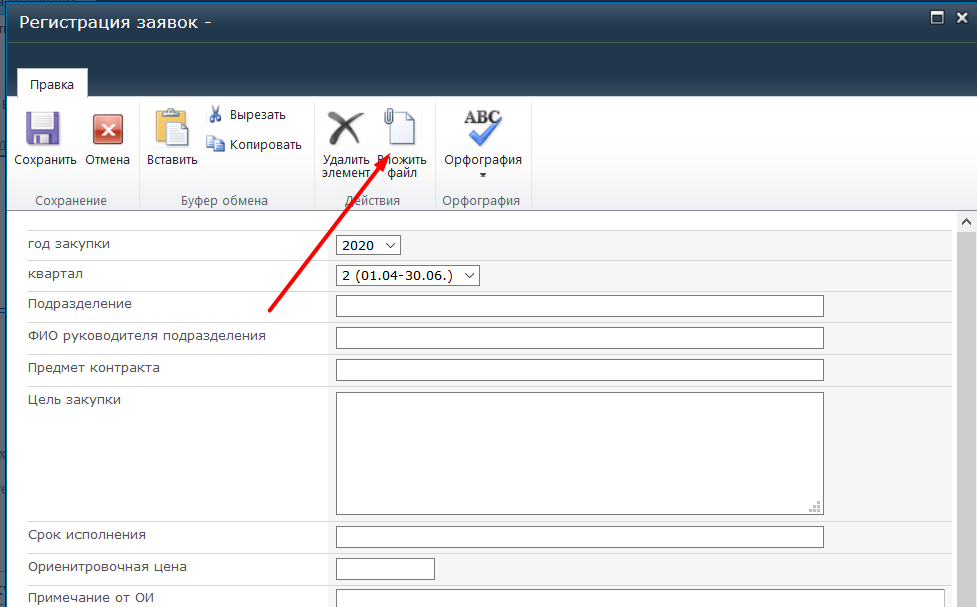 Важно название файлов не должны совпадать.После этого нажать-Сохранить.Чтобы запустить электронное согласование необходимо запустить Электронное согласование-  Подать заявку в СОК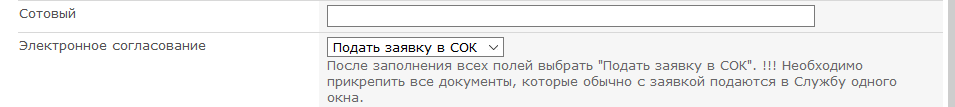 Далее заявка переместится в раздел 2 Этапы согласования Вашей заявки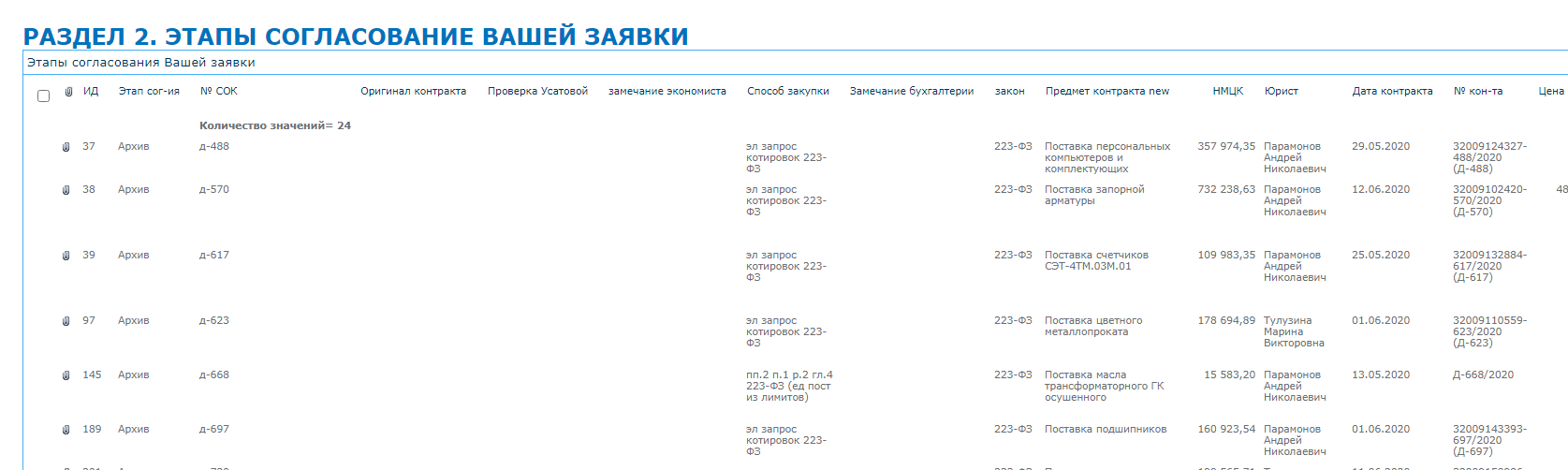 В этом разделе Вы можете получить информацию о замечаниях Контрактной службы, экономического управления, бухгалтерии. В графе Юрист Вы получаете информацию кто из юристов, занимается Вашей заявкой.Раздел 3 ОРГАНИЗАЦИЯ ПОДПИСАНИЯ КОНТРАКТАСмотрите отдельную инструкцию по организации подписания контракта.В случае возникновения вопросов пишите на почту Усатовой Т.М. UsatovaTM@mpei.ru